ITSS 2016 – PicoStationM2Exercise #1: Router –One to Many ConnectionWhat you will need to complete this training exercise:1 - PicoStationM2 Access Point (AP) with Injector (power supply)1 - Linksys Router 3 - Cat 5 patch cables1 - Paperclip or small tool (to reset the PicoStation)1 - Laptop computerConnect the Injector to an a/c power sourceAttach 2 Cat 5 patch cords to the injector, one in each portConnect the other end of the patch cord in the POE (Power Over Ethernet) jack to the APConnect the other end of the patch cord in the LAN(Local Area Network) jack to the laptop Ethernet portReset the PicoStationM2 AP to clear any existing configurationUse the end of a paper clip or small tool to depress the reset button, which is located to the right of the RJ45 jack on the APHold the reset button (10-12 seconds) until multicolored LEDs light up. Release the button once the lights come onAccess Change Adapter Settings area in the Network and Sharing Center on your laptopDisable the wireless adapterConfigure the Local Area Connection adapter with a static IP address: 192.168.1.[GROUP #]Open a web browser, type the  HTTP://192.168.1.20 into the address bar and press enterIf the following message comes up just click on “Continue to this website”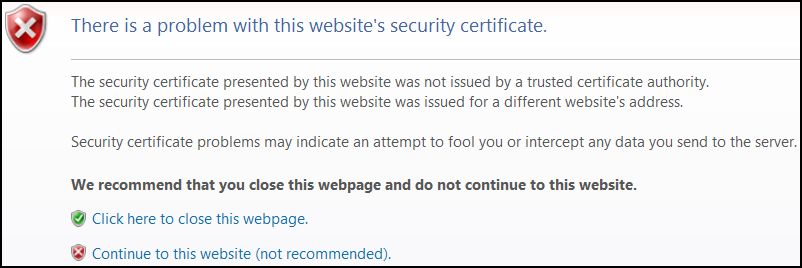 Log in with Username: ubnt and Password: ubntSelect Country: UNITED STATES and Language: EnglishCheck the “I agree to the terms of use” box at the bottom left and click Login at bottom rightThe First tab you will see is MAIN.  There may be a box in the bottom right corner asking you to change the password.  Click the Dismiss button as the password should not be changed at this time.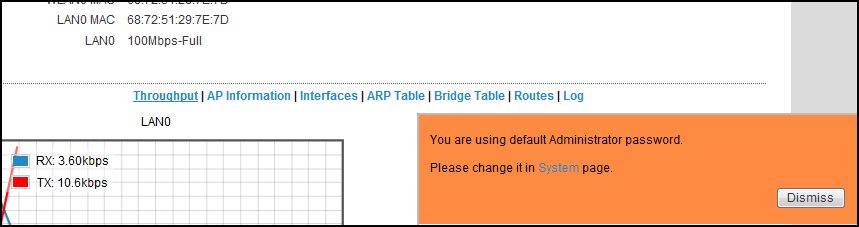 Click on the WIRELESS tabIn the WIRELESS window set only the following parameters. Do not change any othersUnder Basic Wireless SettingsWireless mode: Access PointSSID: ITSS_ group[group#]Channel Width: 20MHzUnder Wireless SecuritySecurity: WPA-AESWPA Authentication: PSKWPA Preshared Key: ITSS*Group[group#]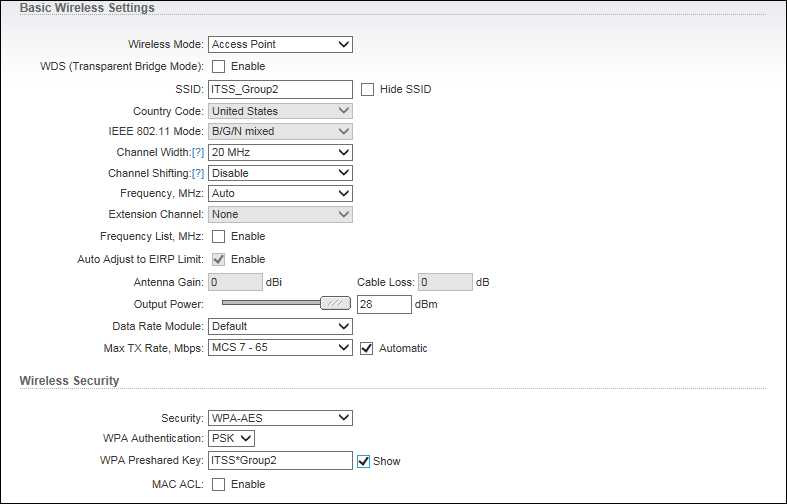 Click Change button at the bottom of the screen to lock in the changesWait to click Apply at the top of screen until all changes on all tabs are locked inNow click on the tab to the far left with the airMAX symbolIn this window set only the following parameters. Do not change any othersairMAX SettingsairMAX: uncheck(to disable)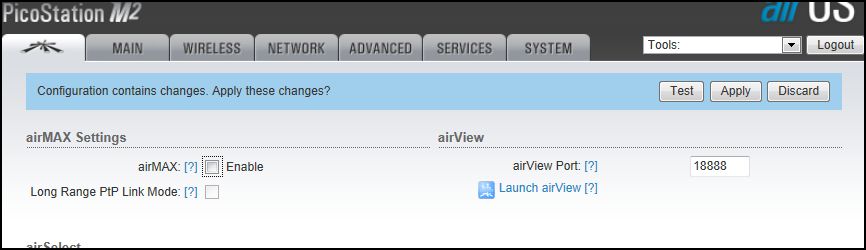 Click Change button at the bottom of the screen to lock in the changesWait to click Apply at the top of screen until all changes on all tabs are locked inNow click on the NETWORK tabUnder the NETWORK Window set only the following parametersNetwork mode: RouterUnder WAN Network SettingsWAN IP Address: DHCPNAT: Enable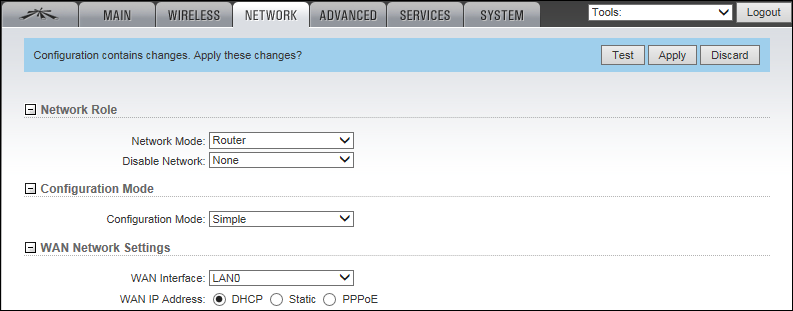 Under LAN Network SettingsIP Address: 192.168. [group #].254Netmask: 255.255.255.0DHCP Server: EnabledRange Start: 192.168. [group #].50Range End: 192.168.[group #].250Netmask: 255.255.255.0DNS Proxy: Enable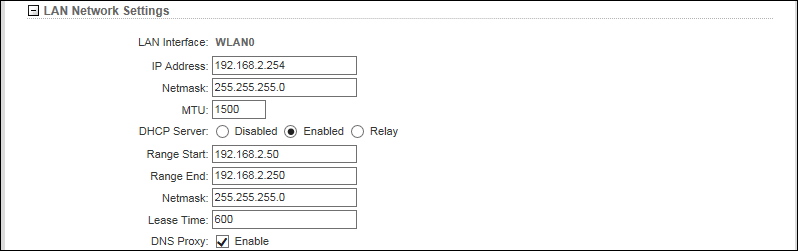 Click Change button at the bottom of the screen to lock in the changesNow click Apply at the top of screen to complete all changes.Test your SettingsUnplug the Cat 5 cable from the laptop and plug it into an active internet connection.Enable the laptop wireless adapterConnect to the wireless bridge you just set up.  Please be patient as the  PicoStation may take a minute to restart and allow connectionOnce you connect, test  for access to the internetExercise #2: Bridge Find another Team to partner up with.  One will be BASE CAMP and other will be REMOTE CAMP.  After successfully completing the exercise, reverse Base and Remote roles within the two Teams. What you will need to complete this training exercise:2 - PicoStationM2 Access Points (AP) with Injector (power supply)1 – Ethernet switch 5 - Cat 5 patch cables1 - Paperclip or small tool (to reset the PicoStation)1 - Laptop computerPart 1 – BASE CAMPSetup the BASE CAMP  Access Point (AP)Connect the Injector to an a/c power sourceAttach 2 Cat 5 patch cords to the injector, one in each portConnect the other end of the patch cord in the POE (Power Over Ethernet) jack to the APConnect the other end of the patch cord in the LAN(Local Area Network) jack to the laptop Ethernet portReset the AP unit to clear any existing configurationUse the end of a paper clip or small tool to depress the reset button, which is located to the right of the RJ45 jack on the APHold the reset button (10-12 seconds) until multicolored LEDs light up. Release the button once the lights come onAccess Change Adapter Settings area in the Network and Sharing Center on your laptopDisable the wireless adapterConfigure the Local Area Connection adapter with a static IP address: 192.168.1.30Open a web browser, type the  HTTP://192.168.1.20 into the address bar and press enterIf the following message comes up just click on “Continue to this website”Log in with Username: ubnt and Password: ubntSelect Country: UNITED STATES and Language: EnglishCheck the “I agree to the terms of use” box at the bottom left and click Login at bottom rightThe First tab you will see is MAIN.  There may be a box in the bottom right corner asking you to change the password.  Click the Dismiss button as the password should not be changed at this time.Click on the WIRELESS tabIn the WIRELESS window set only the following parameters. Do not change any othersUnder Basic Wireless SettingsWireless mode: Access PointWDS(Transparent Bridge Mode: Check(Enable)SSID: ITSS_Base_Camp[group#]Under Wireless SecuritySecurity: WPA-AESWPA Authentication: PSKWPA Preshared Key: ITSS*BaseCamp[group#]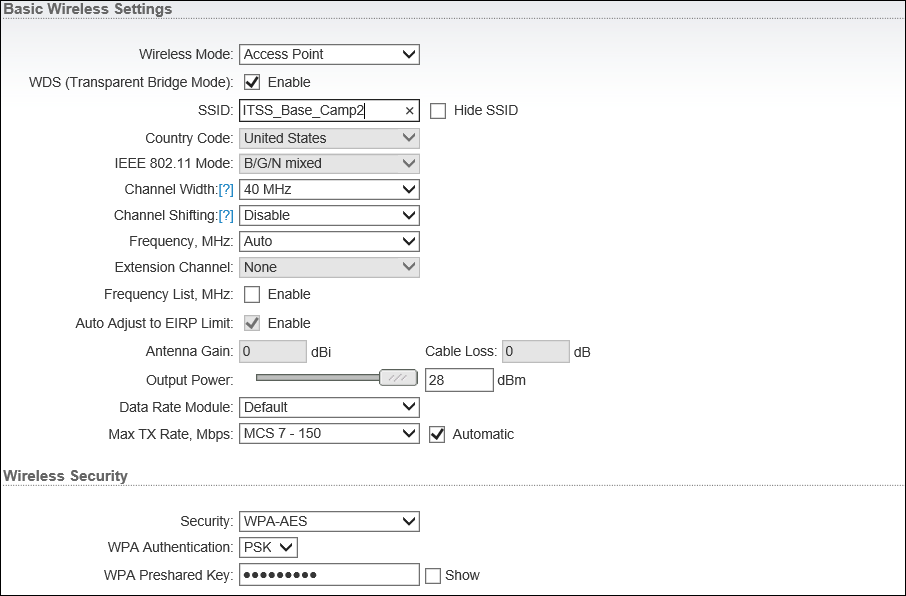 Click Change button at the bottom of the screen to lock in the changesWait to click Apply at the top of screen until all changes on all tabs are locked inNow click on the tab to the far left with the airMAX symbolIn this window set only the following parameters. Do not change any othersairMAX SettingsairMAX:  Enable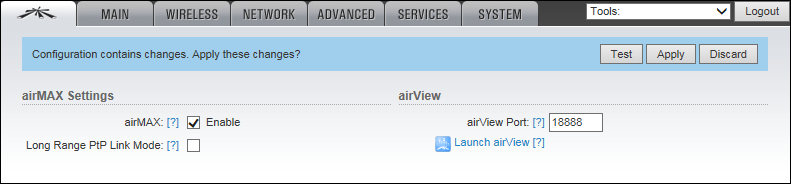 Click Change button at the bottom of the screen to lock in the changesWait to click Apply at the top of screen until all changes on all tabs are locked inNow click on the NETWORK tabIn the NETWORK window set only the following parameters. Do not change any othersUnder Network RoleNetwork mode: BridgeUnder Network SettingsManage IP Address: StaticIP Address: 192.168.1.[group#]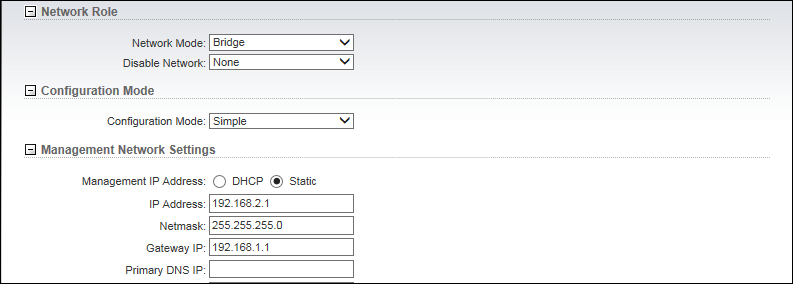 Click Change button at the bottom of the screen to lock in the changesNow click Apply at the top of screen to  finalize all changesUnplug the Cat 5 cable from the laptop and plug it into an active internet connection Part 2 – REMOTE CAMPNow setup the REMOTE CAMP Access Point (AP)Connect the Injector to an a/c power sourceAttach 2 Cat 5 patch cords to the injector, one in each portConnect the other end of the patch cord in the POE (Power Over Ethernet) jack to the APConnect the other end of the patch cord in the LAN(Local Area Network) jack to a switchConnect another Cat5 cable from the laptop to another port on the switchReset the AP unit to clear any existing configurationUse the end of a paper clip or small tool to depress the reset button, which is located to the right of the RJ45 jack on the APHold the reset button (10-12 seconds) until multicolored LEDs light up. Release the button once the lights come onOpen a web browser, type the  HTTP://192.168.1.20 into the address bar and press enterIf the following message comes up just click on “Continue to this website”Log in with Username: ubnt and Password: ubntSelect Country: UNITED STATES and Language: EnglishCheck the “I agree to the terms of use” box at the bottom left and click Login at bottom rightThe First tab you will see is MAIN.  There may be a box in the bottom right corner asking you to change the password.  Click the Dismiss button as the password should not be changed at this time.Click on the WIRELESS tabIn the WIRELESS window set only the following parameters. Do not change any othersUnder Basic Wireless SettingsWireless mode: StationWDS(Transparent Bridge Mode: Check(Enable)Under Wireless SecuritySecurity: WPA-AESWPA Authentication: PSKWPA Preshared Key:  ITSS*BaseCamp[BASE CAMP group #]Now click on the Select next to the SSID boxA box will pop up.  Find and select the SSID of the BASE CAMP APClick the Lock to AP button at the bottom of this box.  You may need to scroll down.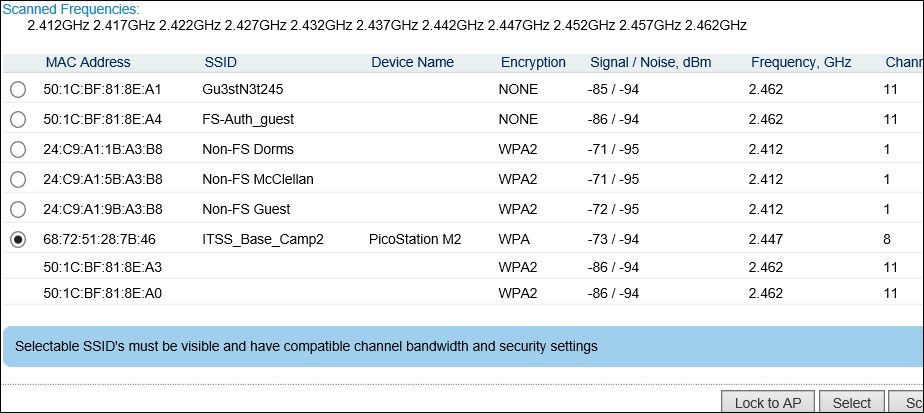 The SSID field should be filled now with the SSID of the first AP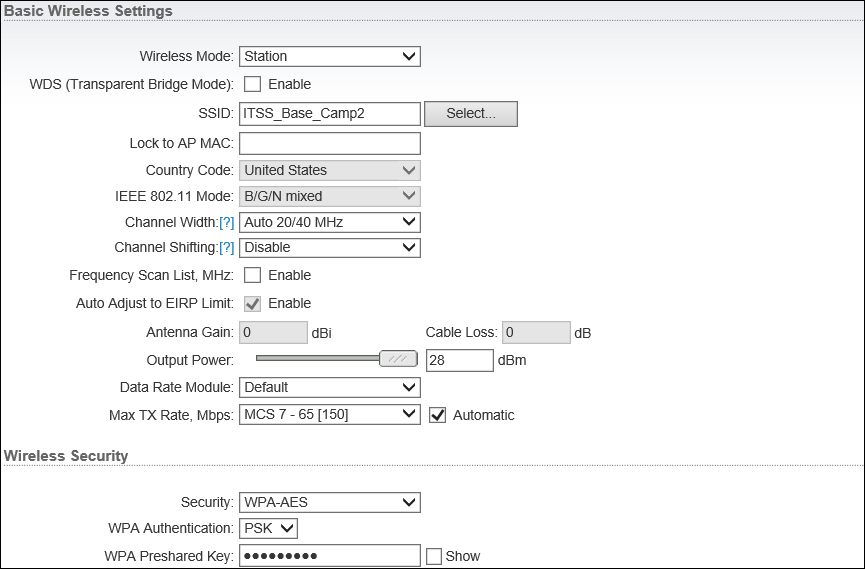 Click Change button at the bottom of the screen to lock in the changesWait to click Apply at the top of screen until all changes on all tabs are locked inNow click on the tab to the far left with the airMAX symbolIn this window set only the following parameters. Do not change any othersairMAX SettingsairMAX Priority:  None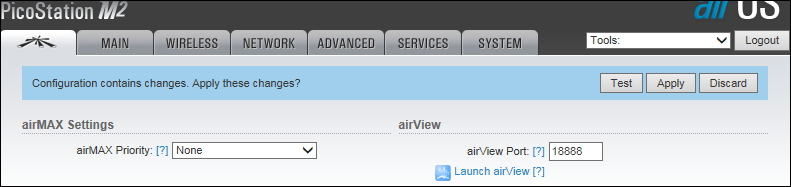 Click Change button at the bottom of the screen to lock in the changesWait to click Apply at the top of screen until all changes on all tabs are locked inNow click on the NETWORK tabIn the NETWORK window set only the following parameters. Do not change any othersUnder Network RoleNetwork mode: BridgeUnder Network SettingsManage IP Address: StaticIP Address: 192.168.1.[group#]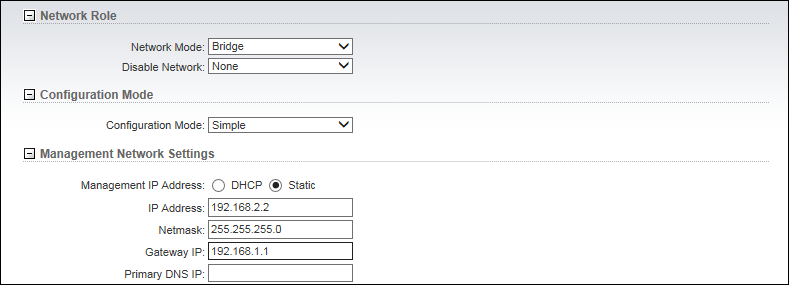 Click Change button at the bottom of the screen to lock in the changesNow click Apply at the top of screen to  finalize all changesTest your SettingsConfigure the REMOTE CAMP laptop Local Area Connection adapter to obtain an IP address automatically (DHCP)Connect the laptop and the REMOTE CAMP AP to a switchOpen a browser to test for access to the internet Please be patient as the  PicoStation may take a minute to restart and allow connectionIf time permits, you can also try this exercise with multiple REMOTE CAMP groups.  One group will set up as the BASE CAMP and all other groups will setup as REMOTE CAMPS. 